Request for Quotation (RFQ) for Oral Drugs Supplies at ALBARKA HEALTH SPRING FOUNDATION(AHSF)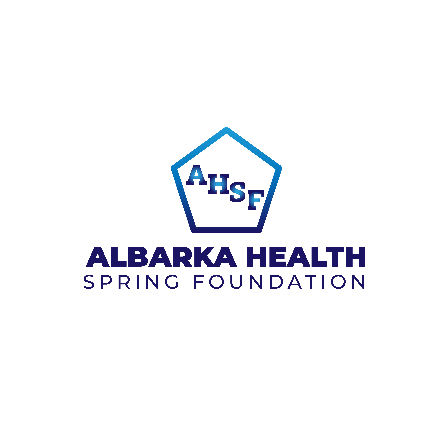 ALBARKA HEALTH SPRING FOUNDATION (AHSF)invites applications from qualified Bidders to submit a quotation for the Supply of ORAL DRUGS Interested bidders should possess relevant qualificationsAlbarka Health Spring Foundation (AHSF) is a non-profit and non-governmental organization founded in 2012 by young researchers, it was incorporated by the corporate affair commission (CAC/IT/91613) IN 2016. Outcome applications are invited for:Title: Request for Quotation (RFQ) RFQ Number: Project (Supply of Oral drugs)
Delivery Location: NO1 ARGUNGU RD OPP, ARCHIES CENTRAL PARK, OLD GRA MAIDUGURI BORNO STATERequest for Quotation (RFQ) for the Supply of Oral Drugs.Requirement / Evaluation Criteria
Bidders are expected to submit a properly signed financial bid with the company's letterhead paper.CostDelivery PeriodValidity period of quoteWarranty periodA minimum of 2 years shelf life for all medicinesSpecification.AHSF Payment Terms
Within 30 days of delivery and presentation of completed, signed invoice and delivery note.RFQ Closing Date
22th November, 2022.Vendor's Expected Delivery Date
2ND DECEMBER  2022.Method of Application
Interested and qualified Bidders should send their inquiries akeemlasisi@ahsf.org.ng NoteThe Financial bids must be in NGNFollowing the requirement of the Federal Government of Nigeria, Albarka Health Spring Foundation (AHSF) will deduct a 5% withholding tax from the total contractual sum. Also note that AHSF- is a Non-Governmental Organization (NGO) and is VAT exempted.AHSF reserves the right to reject any or all bids if it fails to meet the criteria or are submitted after the stipulated closing date.Only successful bidder(s) shall be notified and will be asked to sign a Local Purchase Order (Contract document) with Albarka Health Spring Foundation.Any submission made after the stipulated date will not be considered.S/NDescriptionUnitQuantity1ACT 1 (Artesunate Amodiaquine)pack702ACT 2 (Artesunate Amodiaquine)pack703ACT 3 (Artesunate Amodiaquine)pack704ACT 4 (Artesunate Amodiaquine)pack355Artemether/Lumefantrine 20mg/120mg, x24 tabPack706Artemether 80mg/2ml, inj. of 6vialsPack357Artesunate, 60mg, powder + 2 solvents for inj, vial+2ampPack358Chloroquine Phosphate, 250mg,tabletPack709Quinine, 300mgPack1810Sulfadoxine Pyrimethamine tab, of 3tabsPiece7011Oral Rehydrative SaltPiece7012Azithromycin  500mg, tabPack7013Ciprofloxacin  500mg, tabPack7014Ciprofloxacin  500mg/5ml IV  innfusionPack7015Potassium  chloride  7.5%, solutionPiece7016Sodium chloride 0.9%Pack3517Doxycyline 300mg x10Pack7018Erythromycin 125mg/5ml, susp, pack of 10pcePack3519Erythromycin 500mg, tab, pack of 10packPack3520Ringers lactate, 500mlPack3521Zinc sulphate 20mg x100Pack3522Chloramphenicol,  250mg,  cap x100Pack7023Tetracycline,  250mg, tab x100Pack7024Amoxycillin 500mg, tab x100Pack3525Trimethoprim/Sulpfamethoxazole, 80mg/400mg, tab, 100tabsPack3526Amoxycillin 125mg/5ml, suspPack3527Loperamine 10mg, tab x100Pack3528Loperamine 1mg per  75ml,  suspCarton3529Ciprofloxacin 500mgPack3530Ciprofloxacin 200mg/100mlCarton3531Omeprazole 20mg, capPack3532Fluconazole, 50mg, 10capsPack3533Loratadine10mg, tab, 100tabsPack3534Folic acid, 5mg, 100tabsPack3535Ibuprofen 200mg, tab, of 100tabsPack3536Albendazole tab, of 100tabs Pack3537Loperamide 2mg, of 100tabsPack3538Amoxicillin, 250mg, tab, of 1000tabsPack3539Gentamicin eyedrop, 0.3%, pack of 10pcePack1440Calcium lactate, 300mg, 100tabsPack5641Cefixime, 200mg, tab of 10tabsPack7042Hyoscine butylbromide, 20mg/ml, inj, 1ml vial, 10vialPack7043Ceftriaxone, 1g, powder for inj, vial, 10vialPack3544Gentamicin, 40mg/ml, inj, 2ml vial, 10vialPack3545Hyoscine butylbromide, tab, 100tabsPack5646Water for inj, 10ml, vial, pack 0f 50pcePack3547Paracetamol 125mg/5ml, susp, pack of 10pcePack3548Amoxicillin, 125mg/5ml, syrup, pack of 10pcePack3549Paracetamol 300mg/5ml, vial of 10Pack1850Vitamin C, 100ml/5ml, pack of 10pcePack1851Cough syrup Adult, 100ml, pack of 10pcePack1852Susp.Antacids, 100ml, pack of 12pcePack1853Multivitamins, children, syrup, pack of 10pcePack18545% Dextrose SalineCarton3555Normal Saline, 0.9%Carton3556Vitamin C, 100mg, tab of 100tabsPack1857Diclofenac 100mg/5ml, 10vialsPack1858Tetracycline hydrochloride eye oitment 1%, tube, 5gPiece1859Amoxicillin 500mg + Clavulanic acid 125mg, tab of 14tabsPack1860Chlopheniramin maleate, 2mg, tab of 100tabsPack1861Multivitamins, tab, 1000tabsPack7062Vitamine 100,000I.U, cap of 100capsPack1463Cough syrup children, 100ml, pack of 10pcePiece7064Nystatin oral drop, 100,000I.UPack7065Trimethoprim/Sulpfamethoxazole, 80mg/400mg, tab, 100tabsPack1866Cefalexin 125mg/5ml, susp, pack of 10pcePack7067Needle, luer, 21G (0.8 x 40 mm), sterile, single use Pack3568Cotton wool, 500-g roll, non-sterileRoll7069Scalp Vein , pack of 100pcsPack1870Blood Giving set, pack of 50pcsPack1471Syringe, disposable, 10ml, with needle, luer lock, 22G, pack of 100pcsPack1872Syringe, disposable, 5ml, with needle, luer lock, 23G, pack of 100pcsPack1873Syringe, disposable, 2ml, with needle, luer lock, 23G, pack of 100pcsPack1874Pregnancy strips, pack of 50pcsPack1875Accu chek strips, pack of 50pcsPack7076Urine test strip, 9 parameterPack4277Gloves, exam, latex, non-sterile, powdered, Pack3578Nurse ScrubsPack7079Hand Sanitizer, 500ml SeptolPiece3580Face MaskPack3581Hand Wash 500mlPiece3582Methylated Sprit, 500mlPiece1883Surgical GlovesPack784Adhesive Plaster, 2.5mmPack7085Safety box, sharps collector, plastic, 5LPiece1886Alcohol swabs, 100pcsPack1487Catheter, foley 2 way, balloon, sterile, CH16, 0f 10pcePack7088Gauze, compress, sterile, 8cmX8cm, 12ply, 10pcePack3589Forceps, sponge holding, Pack1490Surgical Nurse Cap, 50pcePack7091Measuring cup, 100mlPack3592Providone iodine solution, 100mlPiece3593Spoon, plasticPiece7094Malaria test kitsPack3595Urine test strip, 9 parameterPack3596Typhoid rapid test kitPack3597Pregnancy test, temperature stable, pack of 50pcePack1898Accu chek Glucomter machinePiece799Otoscope, mini, with battery, handle, smallPiece4100Temperature Log TagPiece35101Fire Extinguisher, 6kg, Dry Chemical Powdered (DCP)Piece4102Digital thermometerPiece4103BP ApparatusPiece21104StethoscopePiece35105FetoscopePiece35106ORS low osm. 20.5g/L4 packs53107Soap toilet2 pcs53108Safety Boxpack53109Cholera RDT Test Kits (25 pieces per pack)pack18